Classifying Reactions Comic: TangledDecomposition:AB               A + B2H2O             2H2  + O2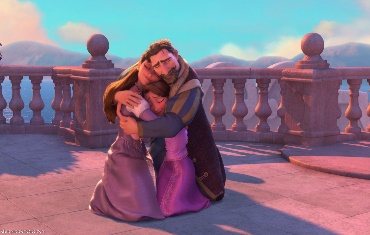 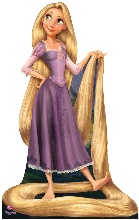 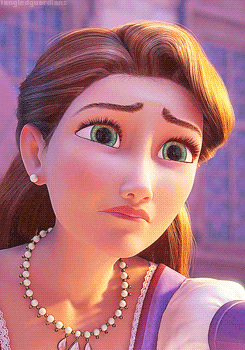 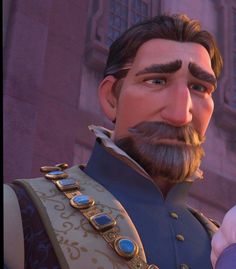 Synthesis: A + B 	AB2Na + Cl2                            2NaCl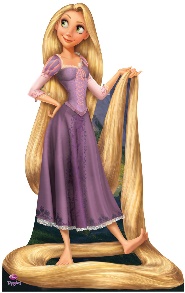 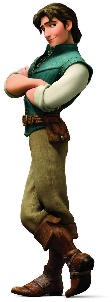 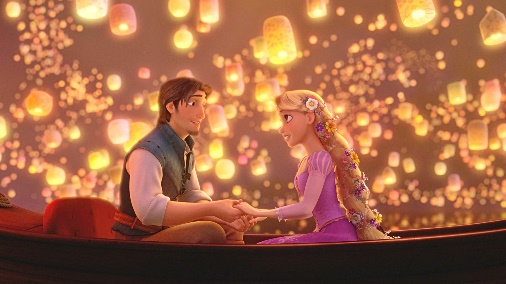 Single replacement:AB + C                     AC + B2Al + 3CuCl2                         3Cu + 2AlCl3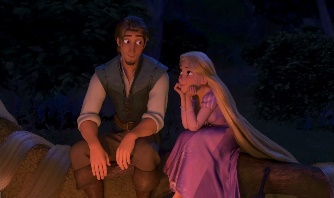 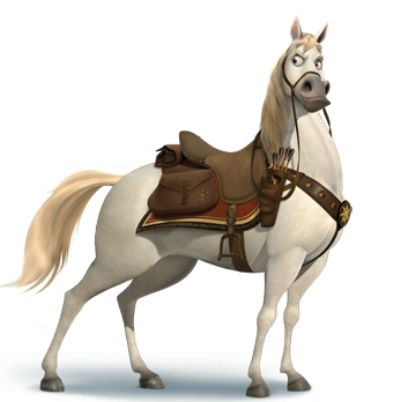 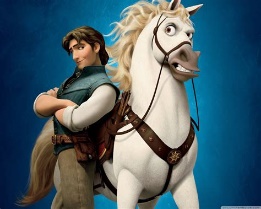 Double replacement: AB + CD                AD + BCAgNO3 + NaCl           AgCl + NaNO3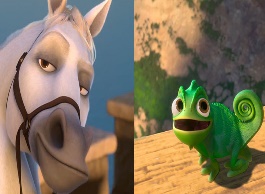 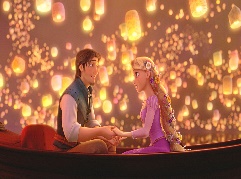 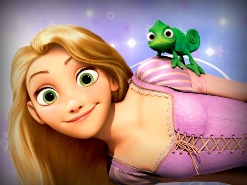 